								Toruń, 23 marca 2023 roku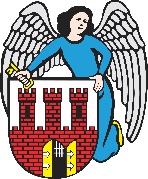     Radny Miasta Torunia        Piotr Lenkiewicz								Sz. Pan								Michał Zaleski								Prezydent Miasta ToruniaWNIOSEKPowołując się na § 18 Statutu Rady Miasta Torunia w nawiązaniu do § 36 ust. 4 Regulaminu Rady Miasta Torunia zwracam się do Pana Prezydenta z wnioskiem:- o naprawę zniszczeń parku kieszonkowego na PodgórzuUZASADNIENIEProszę o podjęcie prac naprawczych w miejscu dokonanych zniszczeń (zał. 1)                                                                        /-/ Piotr Lenkiewicz										Radny Miasta ToruniaZał. 1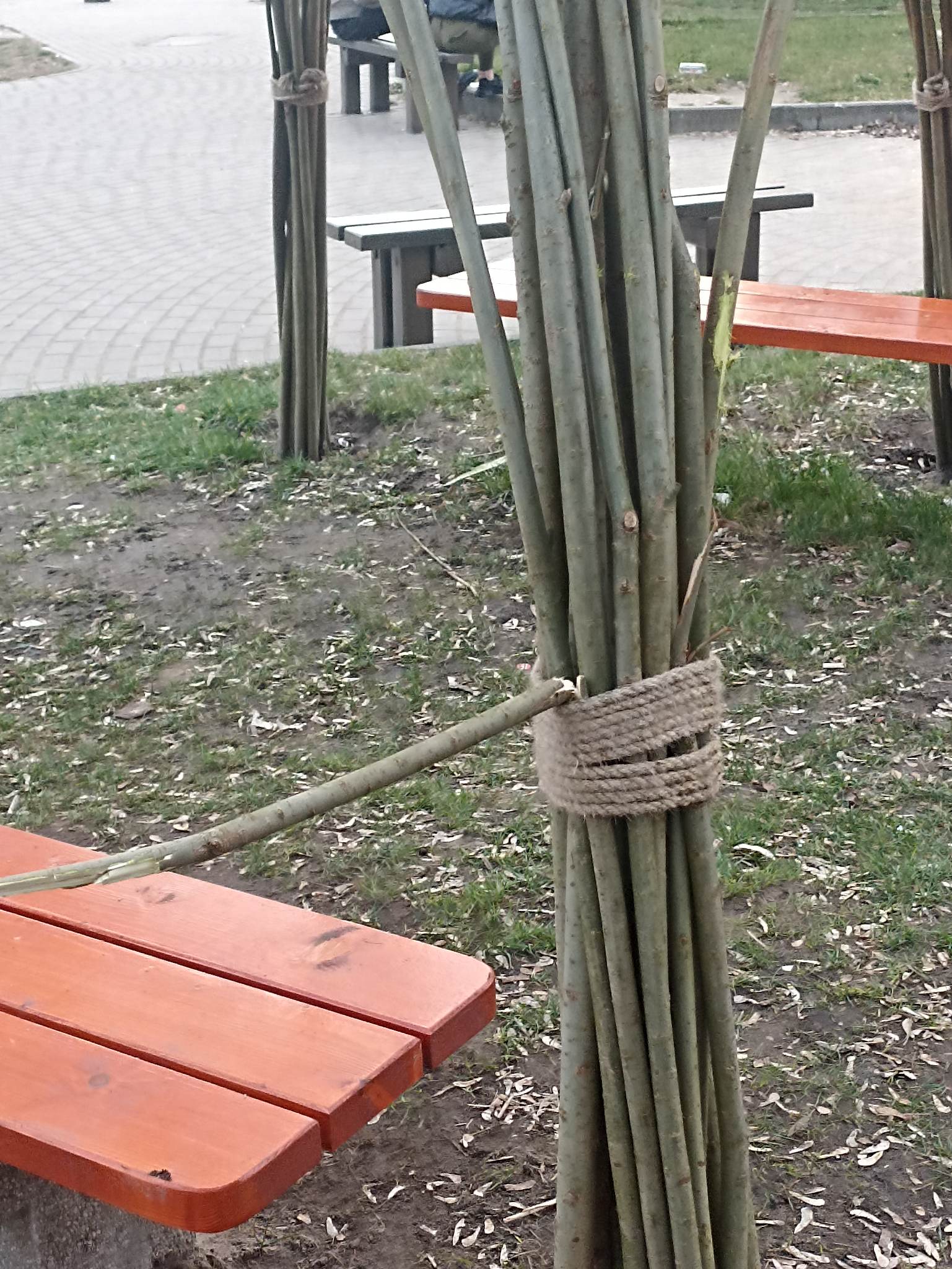 